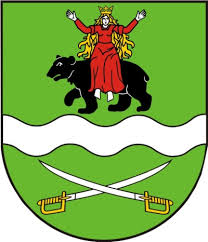 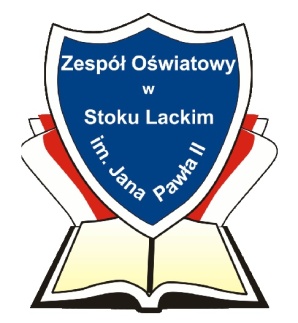 REGULAMINI MIĘDZYSZKOLNEGO FESTIWALU KOLĘD I PASTORAŁEK SZKÓŁ GMINY SIEDLCE„ZAŚPIEWAJMY JEZUSKOWI”organizowanego przez Zespół Oświatowy im Jana Pawła II w Stoku LackimKonkurs odbędzie się w dniach:Do 14 XII- etap szkolny07.I.2016 r. – finał konkursu.Konkurs organizowany jest przez Zespół Oświatowy im Jana Pawła II w Stoku LackimPod patronatem Wójta Gminy Siedlce. WARUNKI ZGŁOSZENIA1. Konkurs przeznaczony jest dla uczniów kl I - III szkół podstawowych, oddziałów przedszkolnych oraz przedszkoli w Gminie Siedlce.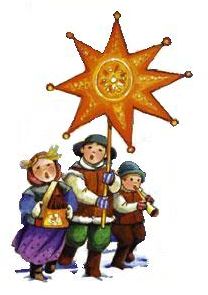 2.  W konkursie mogą wziąć udział soliści; duety;zespoły wokalne i wokalno-instrumentalne.3. Konkurs odbędzie się w dwóch kategoriach wiekowych:I kategoria - Przedszkole i oddziały przedszkolne;II kategoria - Klasy I-III4. Każda kategoria wiekowa zostanie podzielona na:SolistówZespoły5. Zgłoszeniem na konkurs jest wypełniona karta uczestnictwa przesłana do dnia 15 XII 2015 r. pocztą, faksem lub e-mailem na adres Zespołu Oświatowego im. Jana Pawła II w Stoku Lackim (zał. nr 1) oraz dostarczenie (najpóźniej w dniu konkursu) podpisanych przez rodziców uczestników oświadczeń o przetwarzaniu danych osobowych (zał. nr. 2).6. Zgłoszenie powinno zawierać: Informacje o składzie zespołu: nazwa i rodzaj / np. zespół wokalno – instrumentalny/; solista podaje  nazwisko, imię oraz klasę.Grupa wiekowa (uczniowie klas I-III; uczniowie klas 0 i przedszkoli)Repertuar (tytuł utworu).Imię i nazwisko nauczyciela (opiekuna).Dokładne określenie potrzeb technicznych.Dokładny adres zwrotny, nr telefonu lub e- mail do celów korespondencyjnych.Stwierdzenie: „Oświadczam, że treść regulaminu I FKiP ZAŚPIEWAJMY JEZUSKOWI JEST MI ZNANA”.7. Organizatorzy zapewniają uczestnikom tylko obsługę akustyczną.8. Organizatorzy nie pokrywają kosztów podróży i pobytu uczestnikom konkursu.WARUNKI UCZESTNICTWAUczestnicy konkursu zobowiązani są do zaprezentowania dowolnie wybranej kolędy lub pastorałki.Dopuszcza się możliwość wykonania kolędy zagranicznej.Dopuszcza się użycie podkładu muzycznego lub akompaniamentu „na żywo”.Czas prezentacji nie może przekraczać 5 minut.Utwór podany na karcie zgłoszenia jest programem obowiązującym i nie podlega zmianom.Niezastosowanie się do któregoś z punktów regulaminu powoduje dyskwalifikację. PRZEBIEG KONKURSUKonkurs składa się z dwóch etapów: I etap – szkolny; II – etap – międzyszkolny – finał konkursu.Do pierwszego etapu dopuszcza się wszystkich chętnych, spełniających wymagania formalne.Do drugiego etapu wchodzą najlepsi uczestnicy przesłuchań szkolnych. Z każdej kategorii wiekowej po dwóch przedstawicieli .Z każdej kategorii wiekowej może zostać zgłoszonych dwóch uczestników- jeden solowy, drugi zespołowy. Przedstawicieli każdej grupy wiekowej tworzy zespół składający się z max 10 członków lub solista. Kandydaci występują w kolejności ustalonej w drodze losowania.REGULAMIN OBRAD JURYJury ocenia prezentacje w skali od 1 do 10.Oceny jury są tajne.Werdykty wydane na podstawie ocen jury są ostateczne.Ocenie będzie podlegało: Poczucie rytmu.Poprawność i estetyka wykonania.Oryginalność w wyborze i wykonaniu utworu.Wykorzystanie instrumentów muzycznych lub podkładu muzycznego.NAGRODY I WYRÓŻNIENIAPowołane przez organizatorów jury może przyznać:GRAND PRIX KONKURSU.Trzy nagrody /I,II,III miejsce/ w poszczególnych kategoriach wiekowych uwzględniając podział na solistów i zespoły.Wyróżnienia w poszczególnych kategoriach.Zgłoszenia prosimy przesyłać na adres:Zespół Oświatowy im Jana Pawła II w Stoku Lackimul. Siedlecka 135, Stok Lacki08 – 110 Siedlcee-mail: stok@gminasiedlce.pltelefon: (25) 63 308 55Informacje na temat konkursu znajdziecie państwo na stronie internetowej szkoły: www.stok.gminasiedlce.pl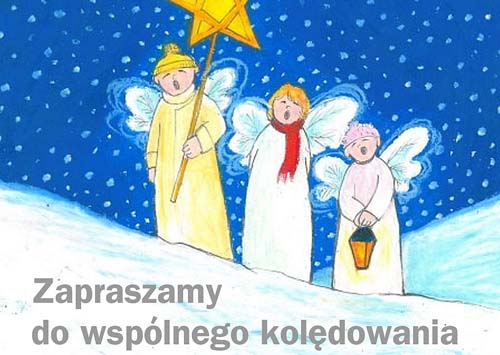 Pieczątka i podpis Dyrektora SzkołyKARTA ZGŁOSZENIOWA DO I FESTIWALU KOLĘD I PASTORAŁEK SZKÓŁ GMINY SIEDLCE 
„ZAŚPIEWAJMY JEZUSKOWI”Nazwa i adres szkoły:……………………………………………………………………………….……………………………………………………………………………….………………………………………………………………Imiona i nazwiska członków zespołu/imię i nazwisko solisty Kategoria przedszkole i klasy „O”Imię i nazwisko solisty, tytuł utworu, imię i nazwisko opiekuna oraz ewentualne potrzeby techniczne……………………………………………………………………………………………………………………………………………………………………………………………………………………………………………………………………………………………………………………………………………………………………………………................2.Imiona i nazwiska członków zespołu, tytuł utworu, imię i nazwisko opiekuna oraz ewentualne potrzeby techniczne……………………………………………………………………………………………………………………………………………………………………………………………………………………………………………………………………………………………………………………………………………………………………………….…………………………………………………………………………………………………………………………………………………………………………………………………………………………………………………………………………………………………………………………………………………………………………………….............................................................................................................................................................................................................................................................................................Oświadczenie o zapoznaniu się z regulaminem	Oświadczam, że treść regulaminu I Międzyszkolnego Festiwalu
Kolęd i Pastorałek Szkół Gminy Siedlce „Zaśpiewajmy Jezuskowi” jest mi znana						Data i podpisPieczątka i podpis Dyrektora SzkołyKARTA ZGŁOSZENIOWA DO I FESTIWALU KOLĘD I PASTORAŁEK SZKÓŁ GMINY SIEDLCE 
„ZAŚPIEWAJMY JEZUSKOWI”Nazwa i adres szkoły:……………………………………………………………………………….……………………………………………………………………………….……………………………………………………………Imiona i nazwiska członków zespołu/imię i nazwisko solisty Kategoria klasy I-III1. Imię i nazwisko solisty, tytuł utworu, imię i nazwisko opiekuna oraz ewentualne potrzeby techniczne……………………………………………………………………………………………………………………………………………………………………………………………………………………………………………………………………………………………………………………………………………………………………………………................2.Imiona i nazwiska członków zespołu, tytuł utworu, imię i nazwisko opiekuna oraz ewentualne potrzeby techniczne…………………………………………………………………………………………………………………………………………………………………………………………………………………………………………………………………………………………………………………………………………………………………………………………………………………………………………………………………………………………………………………………………………………………………………………………………………………………………………………………………………………………………………………………………………………………………………………………………………………………………………………………………………………………………………………………………………………………………………………………Oświadczenie o zapoznaniu się z regulaminem	Oświadczam, że treść regulaminu I Międzyszkolnego Festiwalu
Kolęd i Pastorałek Szkół Gminy Siedlce „Zaśpiewajmy Jezuskowi” jest mi znana.								Data i podpisOŚWIADCZENIE RODZICÓW LUB OPIEKUNÓW PRAWNYCH UCZESTNIKA KONKURSU O WYRAŻENIU ZGODY NA PRZETWARZANIE DANYCH OSOBOWYCH I WYKORZYSTYWANIE WIZERUNKU DO CELÓW PROMOCYJNYCH KONKURSUW związku z przystąpieniem mojego dziecka …………………………………..                                                                                  Imię dziecka, uczestnika konkursuUcznia kl …………. Szkoły ……………………………………………………...                                                    Nazwa szkoły/ placówki do której uczęszcza dzieckodo I FESTIWALU KOLĘD I PASTORAŁEK SZKÓŁ GMINY SIEDLCE „ZAŚPIEWAJMY JEZUSKOWI” wyrażam zgodę na przetwarzanie jego danych osobowych. Oświadczam, iż: 1. wyrażam zgodę na gromadzenie, przetwarzanie i przekazywanie danych osobowych mojego dziecka, zgodnie z ustawą z dnia 29 sierpnia 1997r. o ochronie danych osobowych Dz. U. z 2002r.Nr 101, poz.926 z późn. zm.; 2. wyrażam zgodę na wykorzystywanie wizerunku mojego dziecka do celów promocyjnych konkursu. ………………………………….. ………………………………….. data (czytelny podpis rodzica / opiekuna prawnego uczestnika konkursu)